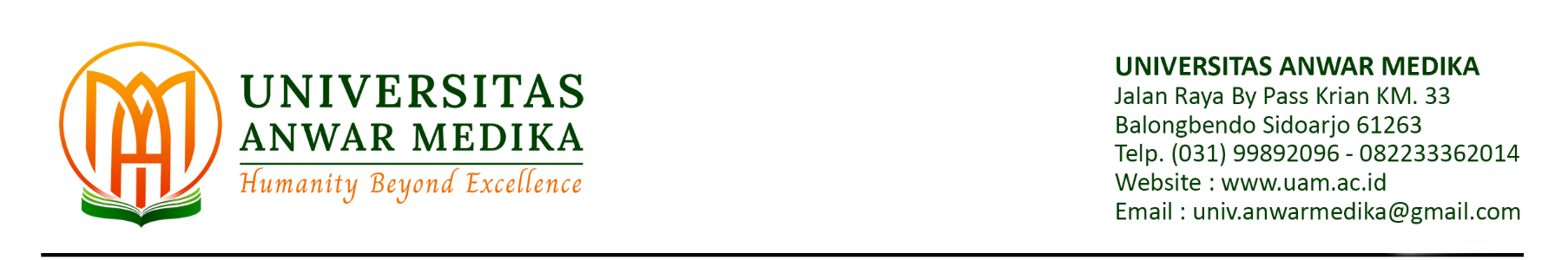 LEMBAR HASIL PENILAIAN SEJAWAT SEBIDANG ATAU PEER REVIEWKARYA ILMIAH : JURNAL ILMIAH*Hasil Penilaian Peer Review :Catatan Penilaian Artikel oleh Tim PAK LLDikti VII :Judul Jurnal Ilmiah (Artikel):Gambaran Peresepan Obat Antidiabetes di Apotek X GeluranGambaran Peresepan Obat Antidiabetes di Apotek X GeluranGambaran Peresepan Obat Antidiabetes di Apotek X GeluranJumlah Penulis:333Status Pengusul:Penulis pertama/penulis ke-2/penulis korespondensi**Penulis pertama/penulis ke-2/penulis korespondensi**Penulis pertama/penulis ke-2/penulis korespondensi**Identitas Jurnal Ilmiah:a.Nama Jurnal: Jurnal Ilmiah Kesehatan Karya Putra Bangsab.Nomor ISSN: p-ISSN : 2747-2744, e-ISSN : 2657-2400c.Volume,Nomor,Bulan,Tahun: Vol. 3, No. 1, April 2021d.Penerbit: STIKES Karya Putra Bangsa Tulungagunge.Jumlah Halaman: 5 halamanf.Alamat Web Jurnal: https://www.journal.stikes-kartrasa.ac.id/index.php/ jurnalkartrasa/article/view/87g.Terindeks: -Kategori Publikasi Jurnal Ilmiah:Jurnal Ilmiah Internasional/Internasional bereputasi**Jurnal Ilmiah Internasional/Internasional bereputasi**(beri √ pada kategori yang tepat)Jurnal Ilmiah Nasional TerakreditasiJurnal Ilmiah Nasional Terakreditasi√Jurnal Ilmiah Nasional/Nasional terindeks di DOAJ, CABI, COPERNICUS**Jurnal Ilmiah Nasional/Nasional terindeks di DOAJ, CABI, COPERNICUS**Komponen Yang DinilaiKomponen Yang DinilaiNilai Maksimal Jurnal IlmiahNilai Maksimal Jurnal IlmiahNilai Maksimal Jurnal IlmiahNilai Yang DiperolehNilai Yang DiperolehKomponen Yang DinilaiKomponen Yang DinilaiInternasional/ Internasional bereputasi**Nasional TerakreditasiNasional***Reviewer PTSTim PAK LLDikti VIIa.Kelengkapan unsur suatu Artikel Ilmiah (10%)1b.Ruang lingkup dan kedalaman pembahasan (30%)3c.Kecukupan dan kemutakhiran data/informasi dan metodologi (30%)3d.Kelengkapan unsur dan kualitas penerbit (30%)3Total = (100%)Total = (100%)Nilai Pengusul = 40%Nilai Pengusul = 40%*	Dinilai oleh dua reviewer secara terpisah**	Coret yang tidak perlu***	Nasional/terindeks di DOAJ, CABI, COPERNICUS………………………………………..Tim PAK________________________NIP/NIDN